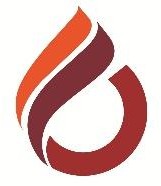 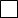 Prof. Dr. Osman YILMAZEnstitü MüdürüUluslararası Kıbrıs ÜniversitesiLisansüstü Eğitim-Öğretim ve Araştırma EnstitüsüUluslararası Kıbrıs ÜniversitesiLisansüstü Eğitim-Öğretim ve Araştırma EnstitüsüUluslararası Kıbrıs ÜniversitesiLisansüstü Eğitim-Öğretim ve Araştırma EnstitüsüUluslararası Kıbrıs ÜniversitesiLisansüstü Eğitim-Öğretim ve Araştırma EnstitüsüUluslararası Kıbrıs ÜniversitesiLisansüstü Eğitim-Öğretim ve Araştırma EnstitüsüUluslararası Kıbrıs ÜniversitesiLisansüstü Eğitim-Öğretim ve Araştırma EnstitüsüUluslararası Kıbrıs ÜniversitesiLisansüstü Eğitim-Öğretim ve Araştırma EnstitüsüTEZ / PROJE DANIŞMANLIK FORMUTEZ / PROJE DANIŞMANLIK FORMUTEZ / PROJE DANIŞMANLIK FORMUTEZ / PROJE DANIŞMANLIK FORMUTEZ / PROJE DANIŞMANLIK FORMUTEZ / PROJE DANIŞMANLIK FORMUTEZ / PROJE DANIŞMANLIK FORMUÖğrenci Numarası:İsim - Soyisim:Bölüm :Yüksek LisansYüksek LisansTezProjeBölüm :DoktoraDoktoraDoktoraDoktoraDoktoraAdres:Telefon:Telefon:Telefon:E-Mail:E-Mail:Tez Başlığı:Öğrenci İmza:Öğrenci İmza:Tarih:Tarih:Tez Danışmanı:Bölüm / Fakülte:Bölüm / Fakülte:İletişim Bilgileri:Ofis:GSM:GSM:GSM:E-Mail:E-Mail:Danışman İmza :Danışman İmza :Tarih:Tarih:Eş Tez Danışmanı:Bölüm / Fakülte:Bölüm / Fakülte:İletişim Bilgileri:Ofis:GSM:GSM:GSM:E-Mail:E-Mail:Eş Danışman İmza :Eş Danışman İmza :Tarih:Tarih:Program/Anabilim Dalı Başkanı:Bölüm/Fakülte:Bölüm/Fakülte:İletişim Bilgileri:Ofis:GSM:GSM:GSM:E-Mail:E-Mail:Program Başkanı İmza:Program Başkanı İmza:Tarih :Tarih :Enstitü Yönetim Kurulu Kararı:Enstitü Yönetim Kurulu Kararı:Tarih :Tarih :